丈夫在待婚期没有坚决的与妻子复婚，却在待婚期结束后与妻子同房انقضت عدة الطلاق وجامعها زوجهامع عدم الجزم بأنه أرجعها في العدة[باللغة الصينية Chinese    中文   ]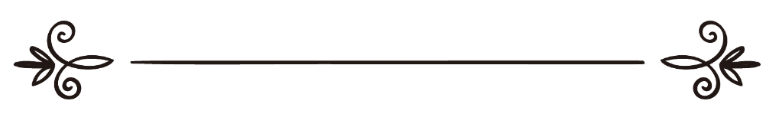 来源：伊斯兰问答网站مصدر : موقع الإسلام سؤال وجواب编审: 伊斯兰之家中文小组مراجعة: فريق اللغة الصينية بموقع دار الإسلام丈夫在待婚期没有坚决的与妻子复婚，却在待婚期结束后与妻子同房问: 我希望您能够告诉我关于我的这种状况的教法律列。两天前我在一个伊斯兰论坛阅读了关于离婚的一些教法律列，我现在的夫妻生活让我非常不安，所以我给您写信，为了寻找正确的答案；我结婚已经十五年了，但是过去的七个月却不一样，我一直在异国他乡一个人生活和工作，妻子与我的母亲在故乡生活；我每年回家探望母亲一两次，每次大约两三周的时间，就这样过了十一年；后来我写了一封休书，与两地分居的妻子离了婚；家里的长者在调和关系的期间，认为最好让妻子回娘家，于是就把她送回了娘家 ；两个月后我的父亲去世了，我回家探望母亲，在这个时候我知道妻子已经回家伺候我的母亲，我对她所说的只是一个词“ok”（好）；我并不确切的知道她是在待婚期回来的或者在待婚期结束之后回来的；无论如何，我因为她的回来和没有废除离婚而非常矛盾，一年多以来我一直没有和她说话，也没有看她一眼，更没有触摸她，但是在十六七个月以后，由于感情的种种压力，我决定和她发生性行为，但是这一次我忐忑不安，担心这是被禁止的、非法的行为；我以为我一直没有对她说三次离婚，也许这种做法是正确的，所以我在回家的时候一直和她过着正常的夫妻生活；我在过去几天的研究中知道了我们的关系不是合法的，因为我在她的待婚期结束之前没有废除离婚，所以她已经与我彻底离婚了。希望您能够回答以下的问题：如果她在待婚期结束之前回来的时候我说了“ok”，是否意味着与她复婚？尽管我当时没有这样认为，也绝对没有与她复婚的打算。我们现在的生活是非法的吗？或者这是通奸的行为吗？如果回答是肯定的，我应该怎样做？答：一切赞颂，全归真主。第一：如果一个人与妻子第一次或者第二次离婚了，在待婚期没有结束之前，他有权与妻子复婚，可以对她说：“我与你复婚了”、或者“我留住你了”；也可以通过行为举意与她复婚，比如以复婚的举意与她同房；女人的待婚期是来三次月经，如果第三次月经结束了，她已经洗了大净，那么她的待婚期已经结束了；因为年幼而没有月经或者因为年老而绝经的女人，她的待婚期就是三个月；孕妇的待婚期就是分娩。第二：当你看见妻子回家照顾你的母亲的时候，你说“ok”，事实上你并没有打算废除离婚，你坐了一年，没有与她亲近，也没有看她，这一切都说明你没有与她复婚，只是赞同和嘉许她照顾你的母亲；所以无论此事发生在待婚期之前或者之后，其教法律列都是一模一样的，这个“ok”不是复婚，在次之后发生的性行为也是被禁止的、非法的；尤其是在你对自己的这种行为忐忑不安的情况下，你应该在此之前询问；根据这一点，你必须要向真主忏悔你在没有确信复婚的情况下贸然发生的性行为；如果你俩都希望复婚，必须要重新缔结婚约——要有聘金、家长和两位证婚人；只有在完成婚约之后，你才能和她亲近。真主至知！伊斯兰问答网站   149592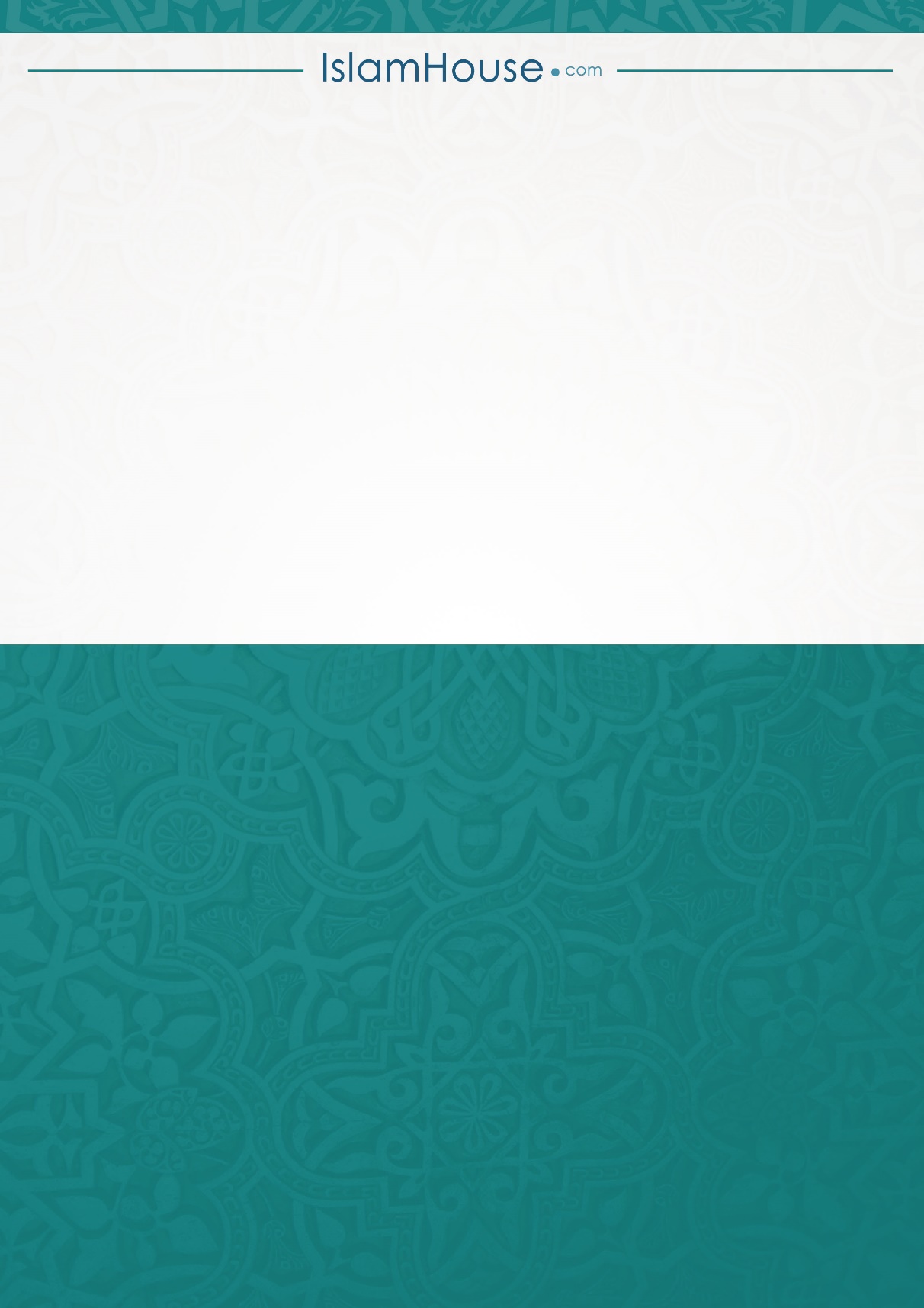 